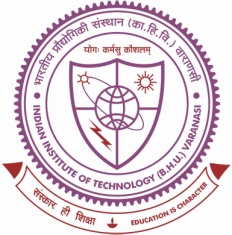 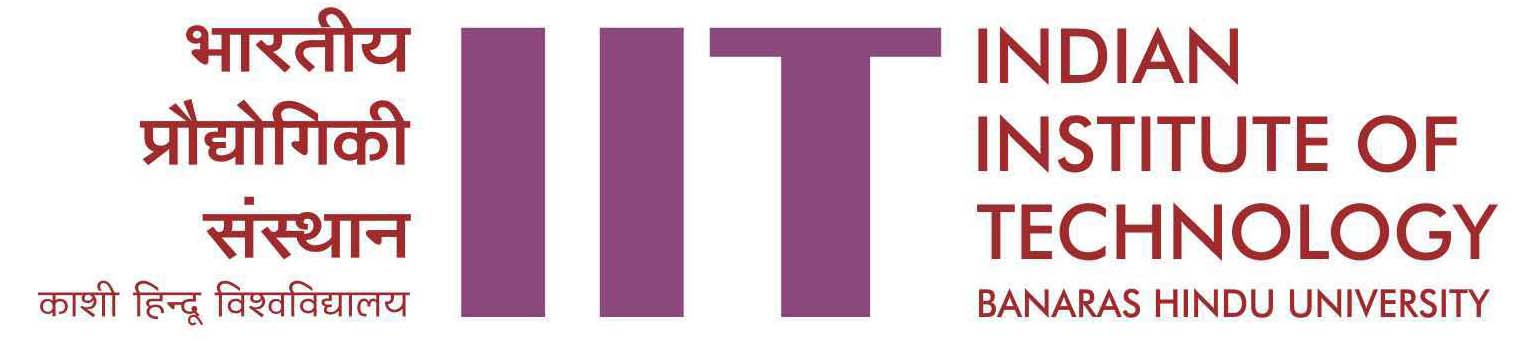 LEAVE TRAVEL CONCESSION CLAIM FORM13. Particulars of members of family in respect of whom the L.T.C. has been claimed/ availed:14. Details of journey(s) performed by employee and the members of his/her family.Signature of the EmployeeCertified that:-The information as given above is true to the best of my knowledge and belief. I fully understand the rules & regulations of Govt of India in force for availing LTC and these are acceptable to me.I have not submitted any other claim so far for Leave Travel Concession in respect of myself or my family members for the block year …………………….to……………………..My husband/wife is not employed in Govt. Service/Public Sector Undertaking or Corporation/Govt Autonomous Body.My husband/wife is employed in Govt. Service/Public Sector Undertaking or Corporation/Govt Autonomous Body…………………………………….(Name of the Organization) and Leave Travel Concession has not been availed by him/her separately for himself/herself or for any of the family members for the concerned block of years ………. to ………….from that organization.  He/she will not prefer, any claim from his/her employer for the same block year.Railway tickets/bus tickets/air tickets with boarding pass are enclosed.Forwarded 										Signature of the Employee                                                                                                                                                                               Mob No.HoD/CoS/Head of Unit_______________________________________________________________________________________________ (FOR FINANCE OFFICE USE)Passed for Rs………………………………………………………………………………………………………………………..(In words Rs……………………………………………………………………………………………………………………………………………………………………………)Dealing Assistant		              SO			    AR	                               DR	  	            RegistrarPaid in Cash/Cheque No………………………………..Dated…………………………….Rs……………………………. Asst/Cashier                                                 SO                                      AR                                   DR                                           Registrar1.Name of the Employee2. Employee No. & Designation:3. Department/School/Unit::4.Pay Band, Pay in Pay Band, Grade Pay:5.Block year for LTC :6. Home town as declared in the Service Book & nearest Railway Station/Airport7.Nature of LTC (Home Town/All India):8. Nearest Railway Station / Airport of destination: 9. LTC travel period :From _________________to_____________________10.  Nature of Leave Sanctioned:11. Sanction Letter No. and Date :12. Advance drawn Rs :Sl. No.Name of the employee/ family membersDoB/AgeRelationship with Employee1.2.3.4.5.6.7.DepartureDepartureDepartureArrivalArrivalArrivalMode of Journey (Rail/Air/Road)Class of travelDistance(in KM)Fare(In Rs.)Details of Flight/TrainRemarksStationDateHourStationDateHourMode of Journey (Rail/Air/Road)Class of travelDistance(in KM)Fare(In Rs.)Details of Flight/TrainRemarks                               Total Claim (Rs.)                               Total Claim (Rs.)                               Total Claim (Rs.)Advance (if any) - Net claim/ RefundMajor Budget HeadMinor Budget HeadBudgeted AmountAmount SpentBalance available including the billParticulars Amount(Rs)Amount Claimed (Rs)Amount Approved for Payment (Rs)Less-Advance Drawn Bill No ____________dated __________Net Amount (Rs)